ASSOCIATION OF WRENS PART TIME ADMISTRATORS PERSON SPECESSENTIAL PERSONAL ATTRIBUTESStrong communication skills both verbally and written A helpful, courteous approach Ability to engage with people at all levels Ability to work flexibly without supervision, either jointly or as a lone workerGood team working skills Ability to work under pressure to meet the varied requirements of the role An organised and accurate approach to work Ability to manage a diverse workload and prioritise tasks Appreciation of the history of women in the Royal Navy and an understanding of military veterans SKILLS & KNOWLEDGEESSENTIALThe ability to continuously monitor and improve efficiency and effectiveness of office processesStrong IT skills including Microsoft Office / Word / Excel / Outlook / One Drive and knowledge of using the Cloud Strong numeracy skillsCompetence in dealing with money and using payment methods such as PayPal etcConfident in dealing with suppliers and any problems / ongoing queries which may ariseAn understanding of data privacy, databases and website management Experienced communicator with a wide diversity of enquiriesThe ability to work co-operatively with job share partnerThe ability to organise email and a large range of files and folders for shared use Experience of minute taking Experience of SAGE accounting systems, on-line banking and bank reconciliation (note SAGE training available) Awareness and understanding of registered charitiesDESIRABLEBasic understanding of graphic design programmes Creative skills Knowledge of the WRNS and RN Empathy with work involving military veteransOTHER USEFUL INFORMATIONConfidence in undertaking off site work such as post and bankingCar user to facilitate escorting visitors and/or deliveries to the Association HeadquartersAbility to work with remote management, primarily the Chairman and TreasurerHOW TO APPLYInterested applicants, who meet the requirements, are asked to post or email their applications to The Chairman Association of Wrens Building 1/87Scott RoadHM Naval BasePortsmouth, PO1 3LU Or office@wrens.org.uk 1. Application to include a CV (no more than 2 sides of A4) detailing your education and relevant work experience 2. A supporting statement as to why you feel you are suitable for the roleClosing date: 28 January 2022Interviews will be held during the w/c 7 February 2022THE ASSOCIATION OF WRENSAND WOMEN OF THE ROYAL NAVAL SERVICES Founded 1920 Patron: HRH The Princess Royal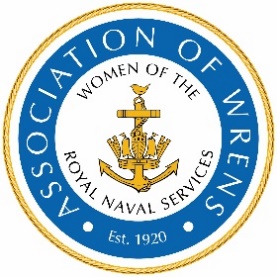 